Witajcie w piątek. Mam nadzieję, że spodobały się wam i udały zajęcia ogrodnicze 

A dzisiaj zapraszam was do lasu. Oczywiście na razie tak na niby. Usiądźcie wygodnie, albo możecie się nawet położyć wygodnie na dywanie. 
Rodzic puszcza filmik z odgłosami lasu jako podkład dźwiękowy do czytanego przez siebie opowiadania .
https://www.youtube.com/watch?v=vY6wBDCBtzU

Pewnego razu grupa Ady wybrała się do lasu na lekcję przyrody, bo nauka w terenie jest znacznie ciekawsza niż zwykłe opowieści. Dzieci koniecznie chciały obejrzeć paśniki dla zwierząt. 
W świecie zwierząt nastąpiło wielkie poruszenie. 
– Schowajcie się! – krzyknął płochliwy zając. – Idą tu małe człowieki! 
– Nie mówi się człowieki, tylko ludzie – poprawiła go łania, spokojnie przeżuwając młode pędy drzew iglastych.
 – Na pewno zaatakują kijkami nasze mrowiska! – pisnęły przerażone mrówki. – Kiedyś wielki dwunożny człowiek podeptał nasze całe królestwo! 
– Pobiegnę wywęszyć, jakie mają zamiary – oznajmił lis i ruszył przed siebie, wymachując puszystą kitą.
 – Boimy się hałasu – pisnęły zajączki, tuląc się do uszatej mamy. 
– Tydzień temu ludzkie istoty zostawiły w lesie pełno śmieci: puszki, sreberka po czekoladzie i butelki! – krzyknął oburzony borsuk. – Chyba nie wiedzą, że kiedy słońce rozgrzeje zbyt mocno szklaną butelkę, to może wywołać pożar lasu! 
– To straszne! – oburzyła się wiewiórka. – Zaraz przygotuję pociski z orzechów i będę nimi rzucać. Pac! Pac!
W tej samej chwili zza drzew wyłonił się jeleń i dostojnym krokiem zbliżył się do paśnika. – Witam państwa – przywitał się. – Słyszałem, że boicie się ludzi. Powiem wam, że bać się należy myśliwych, którzy mają strzelby, ale nie ludzkich dzieci, bo one mają dobre serca. 
– Tiuu, tiuu! My znamy te maluchy! – odezwały się ptaki. – Zimą sypią dla nas ziarenka i szykują słoninkę w karmnikach, żebyśmy nie zamarzły z głodu. 
Nadbiegł zziajany lis i, łapiąc oddech, wysapał: – Kochani, nie ma się czego bać! Te człowieki to bardzo miłe stworzenia. 
– Nie mówi się człowieki, tylko ludzie – po raz drugi odezwała się łania. – No dobrze, ludzie. Duże stworzenie w spódnicy mówiło do nich „moje kochane przedszkolaki” czy jakoś tak… Urządzili sobie piknik na polanie, a potem posprzątali wszystkie śmieci. Na trawie nie został ani jeden papierek po kanapkach, ciastkach i cukierkach. Wszystkie butelki po sokach i pudełeczka po jogurtach wyrzuciły na parkingu do wielkiego kosza na śmieci.
 – A nie krzyczały? – szepnęły wciąż wystraszone zajączki. 
– Ależ skąd! One dobrze wiedziały, że w lesie trzeba być cicho, żeby nas nie płoszyć.
 – O! To znaczy, że szanują nas i las – powiedziała do rymu pani zającowa. 
– Szanować las najwyższy czas! – odpowiedziały chórem zwierzęta. 
Tego dnia dzieci wróciły z wycieczki bardzo zadowolone. Nauczycielka pochwaliła wszystkie za to, że w lesie zachowywały się tak, jak należy: nie hałasowały, nie niszczyły mrowisk i norek, nie zrywały żadnych roślin bez zgody pani i pięknie posprzątały po zakończonym pikniku.
 – A może narysujecie to, co najbardziej zapamiętaliście z dzisiejszej wycieczki? Zrobimy wystawę o lesie. 
– Tak! Chcemy! – Ja namaluję wiewiórkę – ucieszyła się Zuzia. – I ptaszki. 
– A ja narysuję mech – postanowił Jacek. 
Pani rozdała dzieciom kartki, kredki i farby. Sama też postanowiła coś namalować. 
Powstały prawdziwe dzieła sztuki: drzewa iglaste oświetlone słońcem, wiewiórka, ślady kopytek, zielona polana i ptaszki na gałęziach. Jacek namalował czarną plamę i oznajmił wszystkim, że to jest nora niedźwiedzia. 
Ada narysowała lisa trzymającego w łapkach jakiś dziwny przedmiot. 
– Co to jest? – zapytała Kasia. 
– To jest lis – odpowiedziała Ada
. – A co on trzyma? 
– Lornetkę – odpowiedziała Ada. 
– Lornetkę? Przecież lisy nie używają lornetek – stwierdził Piotrek. – Nie widziałem tam żadnego lisa.
 – A ja widziałam – odparła Ada. – Cały czas nas podglądał! 
– Naprawdę? 
– Naprawdę. Ciągle nas obserwował, a zza drzewa wystawała jego ruda kita. 
– To dlaczego nam nie powiedziałaś? 
– Nie chciałam go spłoszyć. Widocznie sprawdzał, czy umiemy się dobrze zachować w lesie.
 – Pewnie, że umiemy! – stwierdził Piotrek. 
Nauczycielka zebrała wszystkie obrazki i przyczepiła je do specjalnej tablicy. – Jaki tytuł nadamy naszej wystawie? – zapytała dzieci. Było wiele propozycji, ale najbardziej spodobał się wszystkim pomysł Ady: „Czas szanować las”. 
Jednak największe zdziwienie wywołał rysunek nauczycielki. – Dlaczego pani powiesiła pustą kartkę? – zdziwiły się dzieci. 
– Ona nie jest pusta – uśmiechnęła się tajemniczo pani. 
– Przecież pani nic nie narysowała… – Narysowałam w wyobraźni. Mój rysunek przedstawia leśną ciszę. 
Oj, nasza pani zawsze nas czymś zaskoczy.

- Jakie zwierzęta czekały w lesie na przedszkolaków?
-Jakie zwierzęta bały się dzieci? Dlaczego?
-Kto uspokoił wszystkie zwierzęta?
- Jak dzieci zachowywały się na wycieczce?
-Co zrobiły dzieci po powrocie do przedszkola?
-Kogo narysowała Ada? Dlaczego?
- Co narysowała pani?
 
A teraz zapraszam was na zgaduj-zgadulę o przyrodzie. Będzie potrzebna  kartka z zeszytu i coś do pisania.
  Za każda dobrze udzieloną odpowiedź narysują na twojej kartce jedną kreskę.
Na początek  jaki rozpoznajecie dźwięk?
https://www.youtube.com/watch?v=eVPhhfQ9Xuc

A teraz zagadki tekstowe /po każdej prawidłowej odpowiedzi wyklaszcz ile sylab ma ten wyraz/:
 W nim rosną drzewa,
w nim ptaki śpiewają.
W nim małe i duże
zwierzęta mieszkają.
Lato nam śpiewem umilają,
zimą na naszą pomoc czekają … .

Co to za ptak wciąż stuka i puka
zawsze pod korą szkodnika szuka?                                    

Krótki ogon, długie uszy, nie ma go w przedszkolu.
Żyje sobie w leśnej głuszy, lub kica po polu.

Rude futro, rudy ogon,
a kur wcale jeść nie mogą.
Za to im smakować może,
twardy do zgryzienia orzech.Rośnie w lesie lub przy drodze, ma koronę oraz pień.
Mogą na nim mieszkać ptaki, ludziom daje miły cień.  Bardzo proszę wszystkie dzieci,
niech rzucają do mnie śmieci!
Teraz podlicz ile udało się Tobie rozwiązać zagadek.
Jeśli więcej niż 10- jesteś prawdziwym miłośnikiem przyrody.
Jeśli  mniej niż 10- jeszcze trochę o lesie musisz się dowiedzieć. Może warto poobserwować co się w nim dzieje na najbliższej wyprawie do lasu?W nagrodę za uważne słuchanie opowiadania i za rozwiązywanie zagadek mała niespodzianka. Może spodobają się wam te puzzle?https://puzzlefactory.pl/pl/puzzle/graj/dla-dzieci/225397-sprz%C4%85tanie
https://puzzlefactory.pl/pl/puzzle/graj/dla-dzieci/219900-pory-roku-wiosna
https://puzzlefactory.pl/pl/puzzle/graj/dla-dzieci/220571-minecraft

A teraz trochę ruchu.
https://www.youtube.com/watch?v=S5TFdKc6TB4


Ponieważ przed nami weekend mała propozycja zabaw plastycznych z wykorzystaniem „śmieci”. 
   
    

  
https://www.hellowonderful.co/post/easy-indoor-activities-for-kids/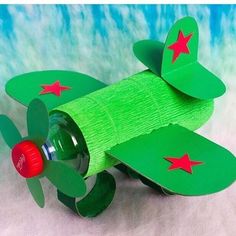 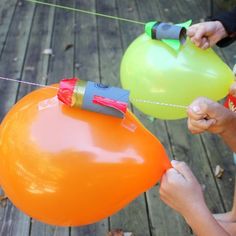 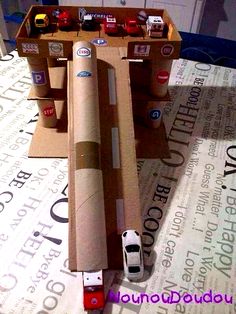 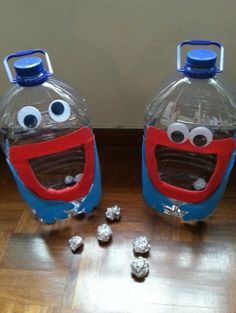 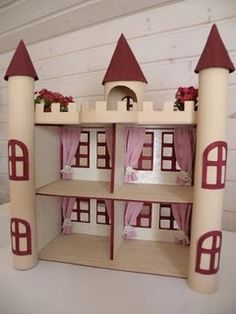 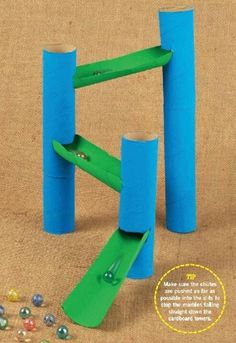 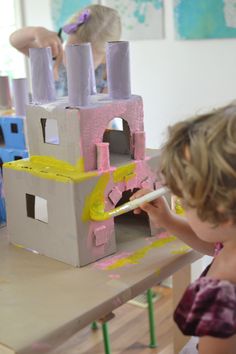 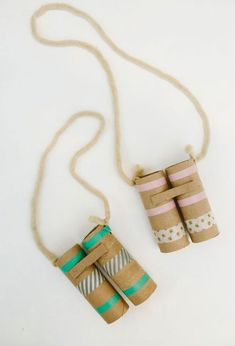 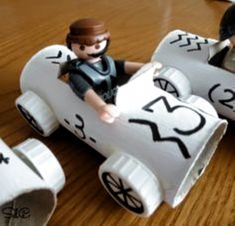 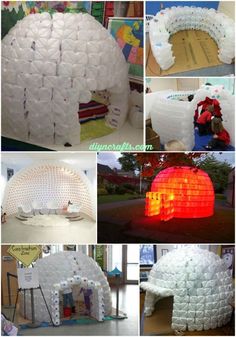 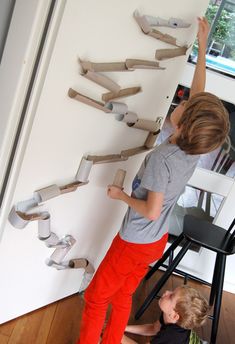 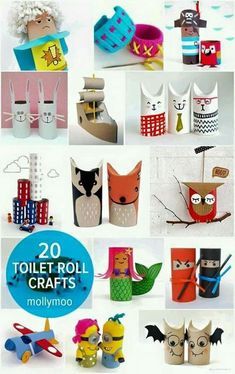 